 Oggetto: Congedo straordinario per dottorato di ricerca (L. 476/84 ART. 2; L. 398/89 ART. 6 COMMA 7)Il  sottoscritto  _____________________________________________ nato il _________________  a __________________________________________ residente a ______________________ Via _______________________________  n. _______ in servizio presso questa Istituzione Scolastica in qualità di _______________________________, essendo stato ammesso al dottorato di ricerca presso ________________________________________________________________________, CHIEDEdi essere collocato in congedo straordinario per motivi di studi senza retribuzione per il periodo dal ________________ al ___________________. Si allega:Attestato dell’Università degli Studi di ______________________________	Data ______________      		                                               Firma									       ________________________Revisionato il 15/11/2023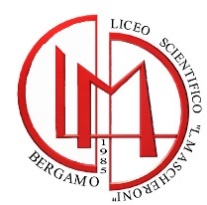 LICEO SCIENTIFICO STATALE “LORENZO MASCHERONI”24124 BERGAMO (BG) Via A. Da ROSCIATE, 21/A Tel. 035-237076 - Fax 035-234283e-mail: BGPS05000B@istruzione.it sito internet: http://www.liceomascheroni.itCod. Mecc. BGPS05000B Cod.Fisc.95010190163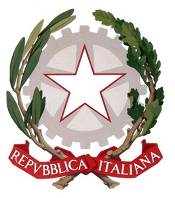 Il Dirigente ScolasticoPaola Caterina Crippa_________________________